Уточнен порядок расчета заработной платы руководителей, их заместителей, главных бухгалтеров муниципальных образовательных учреждений. А именно: предельный уровень соотношения среднемесячной заработной платы данной категории сотрудников, формируемой за счет всех источников финансового обеспечения и рассчитываемой за календарный год, и среднемесячной заработной платы работников этих учреждений (без учета заработной платы соответствующего руководителя, его заместителей, главного бухгалтера) определен нормативным правовым актом органа местного самоуправления, осуществляющего функции и полномочия учредителя соответствующих муниципальных образовательных учреждений, в кратности от 1 до 8.Установлено, что информация о рассчитываемой за календарный год среднемесячной заработной плате руководителей, их заместителей и главных бухгалтеров муниципальных образовательных учреждений подлежит размещению в информационно-телекоммуникационной сети "Интернет" на официальных сайтах учредителей или по решению учредителя на официальных сайтах муниципальных образовательных учреждений в порядке, установленном учредителем.Также в перечень окладов по профессиональной квалификационной группе должностей педагогических работников муниципальных учреждений образования включена следующая должность - тьютор.Кроме того, в новой редакции изложены рекомендуемые коэффициенты специфики работы (применяемые по профессиональным квалификационным группам при установлении окладов и ставок работников учреждений образования с учетом специфики работы в учреждениях образования (классах, группах), в зависимости от их типов или видов).ТЕКСТ ДОКУМЕНТА:АДМИНИСТРАЦИЯ ГОРОДА ПЕНЗЫПОСТАНОВЛЕНИЕот 28 апреля 2017 г. N 745/1О ВНЕСЕНИИ ИЗМЕНЕНИЙ В ПОСТАНОВЛЕНИЕ АДМИНИСТРАЦИИ ГОРОДАПЕНЗЫ ОТ 27.03.2009 N 464 "ОБ УТВЕРЖДЕНИИ ПОЛОЖЕНИЯО СИСТЕМЕ ОПЛАТЫ ТРУДА РАБОТНИКОВ МУНИЦИПАЛЬНЫХОБРАЗОВАТЕЛЬНЫХ УЧРЕЖДЕНИЙ ГОРОДА ПЕНЗЫ"В соответствии с Федеральным законом от 3 июля 2016 N 347-ФЗ "О внесении изменений в Трудовой Кодекс Российской Федерации", с Федеральным законом от 29.12.2012 N 273-ФЗ "Об образовании в Российской Федерации", руководствуясь ст. 33 Устава города Пензы, Администрация города Пензы постановляет:1. Внести в приложение к постановлению администрации города Пензы от 27.03.2009 N 464 "Об утверждении положения о системе оплаты труда работников муниципальных образовательных учреждений города Пензы" (с последующими изменениями) (далее - Положение) следующие изменения и дополнения:1.1 Абзац 2 пункта 2.13 Положения изложить в следующей редакции:"Предельный уровень соотношения среднемесячной заработной платы руководителей, их заместителей, главных бухгалтеров муниципальных образовательных учреждений, формируемой за счет всех источников финансового обеспечения и рассчитываемой за календарный год, и среднемесячной заработной платы работников этих Учреждений (без учета заработной платы соответствующего руководителя, его заместителей, главного бухгалтера) определяется нормативным правовым актом органа местного самоуправления, осуществляющего функции и полномочия учредителя соответствующих муниципальных образовательных учреждений, в кратности от 1 до 8.".1.2 Дополнить пункт 2.13 следующим абзацем:"Информация о рассчитываемой за календарный год среднемесячной заработной плате руководителей, их заместителей и главных бухгалтеров муниципальных образовательных учреждений размещается в информационно-телекоммуникационной сети "Интернет" на официальных сайтах учредителей или по решению учредителя на официальных сайтах муниципальных образовательных учреждений в порядке, установленном учредителем.".1.3 Абзац 9 пункта 2.16 Положения изложить в следующей редакции:"Соотношение средней заработной платы руководителей, их заместителей и главных бухгалтеров и средней заработной платы работников муниципальных учреждений, формируемых за счет всех финансовых источников, рассчитывается за календарный год. Определение размера средней заработной платы осуществляется в соответствии с методикой, используемой при определении средней заработной платы работников для целей статистического наблюдения, утвержденной федеральным органом исполнительной власти, осуществляющим функции по выработке государственной политики и нормативно-правовому регулированию в сфере официального статистического учета.".1.4 Таблицу приложения 1 Положения дополнить строкой следующего содержания:1.5 Приложение 7 к Положению изложить в редакции согласно приложению к настоящему постановлению.2. Опубликовать настоящее постановление в средстве массовой информации, определенном для официального опубликования муниципальных правовых актов администрации города Пензы, и разместить на официальном сайте администрации города Пензы в информационно-телекоммуникационной сети "Интернет".3. Контроль за исполнением настоящего постановления возложить на заместителя главы администрации города Пензы по социальной политике и развитию местного самоуправления и начальника Управления образования города Пензы.Глава администрации городаВ.Н.КУВАЙЦЕВПриложениек постановлениюадминистрации города Пензыот 28 апреля 2017 г. N 745/1Приложение 7к Положениюо системе оплаты труда работниковмуниципальных образовательныхучреждений города Пензы,утвержденномуПостановлениемАдминистрации города Пензыот 27 марта 2009 г. N 464РЕКОМЕНДУЕМЫЕ КОЭФФИЦИЕНТЫСПЕЦИФИКИ РАБОТЫ (ПРИМЕНЯЕМЫЕ ПО ПРОФЕССИОНАЛЬНЫМКВАЛИФИКАЦИОННЫМ ГРУППАМ ПРИ УСТАНОВЛЕНИИ ОКЛАДОВ И СТАВОКРАБОТНИКОВ УЧРЕЖДЕНИЙ ОБРАЗОВАНИЯ С УЧЕТОМ СПЕЦИФИКИ РАБОТЫВ УЧРЕЖДЕНИЯХ ОБРАЗОВАНИЯ (КЛАССАХ, ГРУППАХ) В ЗАВИСИМОСТИОТ ИХ ТИПОВ ИЛИ ВИДОВ)--------------------------------Примечание:<*> Конкретный перечень работников, которым могут повышаться ставки и оклады, и конкретный размер этого повышения определяется руководителем образовательного учреждения по согласованию с представительным органом работников, органом самоуправления образовательного учреждения в зависимости от степени и продолжительности общения с обучающимися (воспитанниками), имеющих ограниченные возможности здоровья, в соответствии с медицинским заключением, нуждающимися в длительном лечении.В случаях, когда работники учреждений образования имеют право на повышение окладов по двум и более основаниям, повышающие коэффициенты суммируются.Первый заместительглавы администрации города ПензыС.В.ВОЛКОВ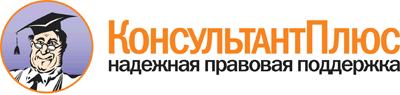  Постановление Администрации г. Пензы от 28.04.2017 N 745/1
"О внесении изменений в постановление администрации города Пензы от 27.03.2009 N 464 "Об утверждении положения о системе оплаты труда работников муниципальных образовательных учреждений города Пензы" Документ предоставлен КонсультантПлюс

www.consultant.ru 

Дата сохранения: 16.05.2017 
 Квалификационный уровеньНаименование должностей по квалификационным уровнямРекомендуемый размер базового оклада педагогических работников (рублей)4 квалификационный уровеньтьютор7000Показатели специфики работыРекомендуемые коэффициенты для повышения окладов, ставок работниковИндивидуальное обучение на дому детей, имеющих ограниченные возможности здоровья, в соответствии с медицинским заключением0,20Работа в специальных (коррекционных) образовательных учреждениях (классах, группах) для обучающихся, воспитанников, имеющих ограниченные возможности здоровья, в соответствии с медицинским заключением (в том числе с задержкой психического развития) <*>:- педагогические работники0,2- прочие работники0,15- руководители специальных (коррекционных) образовательных учреждений, а также образовательных учреждений, имеющих специальные (коррекционные) отделения (классы, группы) для обучающихся (воспитанников), имеющих ограниченные возможности здоровья, в соответствии с медицинским заключением или классы (группы) для обучающихся (воспитанников), нуждающихся в длительном лечении. Если такие классы (группы) (не менее 2 групп) созданы в общеобразовательных учреждениях, то производится повышение должностных окладов (ставок заработной платы) руководителей, а также работников, непосредственно занятых в таких классах (группах)0,2Работа в оздоровительных образовательных учреждениях санаторного типа (классах, группах) для детей, нуждающихся в длительном лечении (помощник воспитателя)0,15Работа в оздоровительных образовательных учреждениях санаторного типа (классах, группах) для детей, нуждающихся в длительном лечении (педагогические работники)0,20Работа в общеобразовательных школах-интернатах0,15Индивидуальное и групповое обучение детей, находящихся на длительном лечении в детских больницах (клиниках) и детских отделениях больниц для взрослых0,2Работа специалистов в психолого-педагогических и медико-педагогических комиссиях, логопедических пунктах0,2За владение иностранным языком и применение его в работе в общеобразовательных учреждениях с углубленным изучением иностранного языка0,15воспитателям, помощникам воспитателей за переработку рабочего времени вследствие неявки сменяющего работника или родителей, выполняемую за пределами рабочего времени, установленного графиками работыВ соответствии со ст. 152 ТК РФ